Всероссийский конкурс на лучшую публикацию «Творческий учитель – 2023»Номинация: Разработки классических и нестандартных уроков начальной, средней и старшей школы.Открытый урок по русскому языку в 7 классе. Развитие речи.«Учебно-научная речь. Отзыв»Автор: Сомова Светлана Алексеевна, учитель русского языка и литературы, МБОУ «Энтузиастская школа им.В.И.Шибанкова», с.Энтузиаст, Юрьев-Польский район, Владимирская область, 2023г.Пояснительная запискаУМК Т.А. Ладыженской, М.Т. Баранова, Л.А. Тростенцовой и др., соответствующий ФГОС ООО; реализующий идею интегрированного языка и речи;предполагающий формирование лингвистической и коммуникативной компетенций;привлекающий объёмные сведения культурологического характера.Русский язык. 7 класс. Учебник в 2 частях - Баранов М.Т., Ладыженская Т.А. Данный урок входит в цикл программных занятий по развитию речи «Текст и стили речи. Научный стиль. Учебно-научная речь. Отзыв» (урок развития речи), направленных на формирование читательской грамотности на уроках русского языка.                                                Место урока      Урок развития речи в 7 классе «Учебно-научная речь. Отзыв» построен на основе технологии развития критического мышления через чтение и  письмо, а также с помощью технологии сотрудничества – групповой работы. Основу урока составляют учебные задачи, которые связаны с извлечением информации, требуют от читателя поиска и упорядочивания представленной информации. Рефлексивные задачи требуют критической оценки и формулирования ответов с опорой на представленные сведения. Этому способствуют следующие методы и приёмы:методы: частично-поисковый (анализ словарной статьи), репродуктивный (работа с текстом и восстановление деформированного текста), эвристическая беседа, аналитико-синтетический (вывод по применению данной памятки для написания отзыва);приёмы: работа с научным текстом – текстовый этап (чтение научного текста с выделением точных слов), послетекстовый этап – построение развёрнутого монологического ответа на поставленные  вопросы; самостоятельная постановка вопросов способствует анализу материала текста; работа в группах (выход на совместное решение, вариативность мнений), дискуссия (коммуникативная компетентность), инсерт (выделение главного из памятки по написанию отзыва), рубрика для любознательных (работа с определением омоформы).Выполняя задания, учащиеся научатся выделять главную информацию в тексте, преобразовывать, интерпретировать информацию, аргументированно доказывать свою точку зрения. Насколько глубоко ученики поняли идейное содержание, поможет устное высказывание по данному несплошному тексту (вставить слова о книге). Важное место в учебном занятии занимает общение и взаимодействие сверстников, чему способствуют парные (взаимопроверка опросника на основе несплошного текста) и групповые (работа со словарями) формы работы.Цель : создание условий для осмысления нового учебного материала по развитию речи, применения его в учебной ситуации и при написании отзыва. Задачи:1. Образовательная: способствовать формированию смыслового и структурного представления об отзыве книги.2.Развивающая: способствовать формированию умения создавать текст художественного стиля в жанре отзыва на книгу, развивать монологическую речь учащихся.3. Воспитательная: способствовать воспитанию уважительного отношения к книге, к русскому языку;  умению выслушать оппонента и вступать в диалог, строить продуктивное взаимодействие и сотрудничество со сверстниками.Тип урока: развитие речи.Формы организации учебной деятельности: фронтальная, индивидуальная, групповая.Средства обучения: 1)   ИКТ (презентация к уроку) 2)  учебник в 2 частях - Баранов М.Т., Ладыженская Т.А. Русский язык 7 класс, 2-я часть.Тип урока: урок развития речиВид урока: освоения новых знанийДидактические методы (по Лернеру И.Я.): информационно-рецептивный, репродуктивный, проблемный.Способы организации деятельности преподавателя и учащихся (по Молчан Л.Л.): фронтальный, индивидуальный.Планируемые результаты обученияЛичностные результаты:развитие положительной мотивации, направленной на получение новых знаний при работе с текстом различной формы;социализация школьников при конструктивной работе друг с другом;профилактическое воспитание к корректному слову (мягкая, тактичная форма высказывания).Метапредметные результаты: умение моделировать – решать учебные задачи с помощью научных слов;умение преобразовывать полученную информацию из одной формы в другую.Предметные результаты: выделение  отличительных признаков научного текста публицистического стиля;определение принадлежности языковых явлений к тем или иным лингвистическим категориям (омографы);составление собственного текста в рамках заданной речевой ситуации (отзыв о книге).Используемые образовательные ресурсы:Толковый словарь  Ресурсы learningapps.org:   https://learningapps.org/watch?v=p793hjmdk23Орфографический словарьБольшой толковый словарьРусское словесное ударениеСловарь синонимовФундаментальная электронная библиотекаОборудование урока: ноутбук, проектор, SMART-доска , колонки.Дидактические материалы:толковый словарь, этимологический словарь, Большой толковый словарь, словарь синонимов;несплошной текст-памятка;сплошной текст с открытой концовкой (о чуде);пословицы-поговорки, стихотворения о книге,обложка книги для рефлексии;презентация.Используемая литература1.Толковый словарь  2.Ресурсы learningapps.org:   https://learningapps.org/watch?v=p793hjmdk233.Орфографический словарь4.Большой толковый словарь5.Русское словесное ударение6.Словарь синонимов7.Фундаментальная электронная библиотека8. http://www.bolshoyvopros.ru/questions/2216657-kak-pravilno-stavitsja-udarenie-v-slove-otzyv.htmlГлоссарий.1.Отзыв – отзЫв     2.Омограф      3.Инсерт       4.Чудо     5.Постер     6.Буктрейлер      7.КонкурсПериодТема урокаВиды составленных учениками текстов2 четвертьУчебно-научная речь. ОтзывОтзыв о книге№ Этапы урокаДеятельность учителяДеятельность учащихсяФормируемые УУД 1. Мотивация к учебной деятельностиПриветствие, настраивает на работу, предлагает проверить готовность рабочего места к уроку. Неожиданное задание: помочь учителю поставить ударение в словах.Работа с сервисом. Игра: «о или ы»https://learningapps.org/watch?v=p793hjmdk23Отзвук слышен далеко,Отзыв делать нам легко. У нас по планам был созЫв,Участник получил отзЫв.Приветствуют учителя, проверяют готовность к уроку.Соучастие в оказании помощи. Игра с выбором ответа. Расставить ударения в словах (текстовое задание)1 группа. Он написал подробный Отзыв на научную статью. ОтзЫв посла – единственное мудрое решение в  этой ситуации. 2 группа. Книга вызвала благоприятные отзывы. Отзы́в – досрочное прекращение полномочий депутата по требованию избирателей. 3 группа. Благо родины, её величие, её слава возбуждали в его сердце глубокие и сильные отзывы. В этом году был проведён отзы́в автомобилей для замены блоков с выявленными дефектами.Личностные: самоопределениеРегулятивные: самоконтроль готовности2Актуализация Страничка для любознательных: «Омографы».Что за слова у нас получились? Что у них одинаковое и что разное? Как называются эти слова?Омографы (от греч. homos — «одинаковый», grapho - «пишу») - разные слова по значению и произношению, совпадающие по написанию. Омографы, или омонимы графические, совпадают в написании, а произносятся по-разномуРегулятивные: планирование, прогнозированиеПознавательные: умение структурировать знания, строить речевые высказывания, отвечать на вопросы3Постановка проблемного вопроса , вовлечение в эмоциональную реакциюКакое  из этих слов связано с предметом «Русский язык и литература»? Почему? Что такое отзыв? Дайте определение, используя толковый словарь.Одно или несколько значений у слова? – Отзыв, потому что связано со словом, с текстом Отзыв – это Отзыв: Отзыв — это письменное либо устное высказывание основанное на выражении личностного эмоционально-оценочного отношения к увиденному, услышанному или пережитому опыту. Это, мнение о ком-нибудь или о чем-нибудь, анализ, разбор, оценка продукта или оказанной услуги. О́тзыв — чужое мнение о товаре или услуге, искреннее или купленное. В наше время используется как инструмент маркетинга. О́тзыв — условный секретный ответ на пароль (пропуск) в войсках.Отзыв – слово многозначное. Личностные: смыслообразование Коммуникативные: планирование сотрудничества4ЦелеполаганиеКак вы думаете: какая тема сегодняшнего урока? 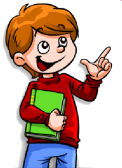 Отзыв.  Учебно-научная речь.Регулятивные: целеполагание Познавательные: умения структуировать и использовать речевые высказывания Общеучебные: моделирование ситуации5Первичное осмысление Что такое учебно-научная речь? Найдите определение в п.47. (стр.4)С каким значением слова сегодня мы будем работать? : Давайте узнаем, о чём идёт речь в упр.308-м. Работаем по заданию.Стиль речи? Тип текста? Почему?Основное предложение текста?Составьте 5 вопросов по данному тексту (по технологии «Искусство задавать вопросы» В. Р. Шмидта): фактические, конвергентные вопросы, дивергентные, вопрос-оценка, комплексные.Вы правильно заметили, что выражать своё мнение надо в мягкой, тактичной форме. Какие слова вам в этом помогут? (Обратитесь к стр.6)– Что необходимо для выражения своего мнения?1.оценочное убедительное значение2.тактично указать на недостатки3.можно оценить по заранее определённым критериям. Работа с учебником. Отзыв – это письменное либо устное высказывание основанное на выражении личностного эмоционально-оценочного отношения к увиденному, услышанному или пережитому опыту.Стиль речи: публицистический. Публицистический текст имеет своей целью повлиять на читателя, склонить его к той или иной точке зрения, сформировать у него мнение. С точки зрения языковых средств, публицистический стиль характеризуется одновременным использованием художественных, научных и разговорных стилевых средств.Типа текста: рассуждение. Отзыв – это оценочное устное или письменное высказывание.1.Что такое отзыв?2.Какие правила написания доброжелательных, объективных отзывов?3.Что необходимо сделать с первичным текстом?4.Как сделать свою оценку убедительной?5.О чём надо говорить в мягкой, тактичной форме?Работа с текстом на стр.6.Познавательные: общеучебные умения структурировать знания Логические: анализ, сравнение, синтез Регулятивные: контроль и оценка прогнозирования 6.Работа по теме урока. Для чего пишутся отзывы? Да, научившись писать отзывы, вы будете успешно участвовать в беседах, хорошо писать сочинения. «Читать – это ещё ничего не значит, что читать и как понимать прочитанное – вот в чём главное» – говорил К. Д. Ушинский. А если вы покажете личностное отношение к предмету речи – это будет коммуникативная и эмоционально-оценочная цель отзыва.Каковы же условия написания отзыва? Приём «Инсерт» (подчёркивание другим цветом нужных ответов). Работа с памяткой. Подчеркните (выделите) главные слова, которые необходимы для написания отзыва о книге.Знакомство с планом отзыва.Устное высказывание по несплошному тексту (вставить слова, чтобы получился отзыв)«Вовремя прочитанная книга – огромная удача. Она способна изменить жизнь, как не изменит её лучший друг или наставник», - писал Пётр Андреевич Павленко.Выполнение упражнений 310-312– На просторах Интернета попалась такая информация.Ребята, какой можно сделать вывод об этом человеке, глядя не его страничку?НЕТ У . Как вы думаете «У» - это что в этом случае? (Ума, уважения…).Да, соглашусь с вами: уважения к языку, к литературе, к знаниям. статистика утверждает:  37% россиян вообще не читают книги. Читают от случая к случаю 40%. Постоянно читают лишь 23%. Только 4% респондентов имеют свои библиотеки. При этом несколько лет назад ситуация выглядела иначе. По данным за 1996 год, никогда или практически никогда не читали книги лишь 18% опрошенных.А для чего нужно читать? В первую очередь - для увеличения собственной грамотности. Так Человек получает не только информацию, но и улучшает свою письменную грамотность, т.к. при чтении мозг подсознательно впитывает как написания различных слов, так и порядок слов в предложении и постановку знаков препинания.Слово – это чудо. Вы уже знаете названия 7-ми чудес света:  ▪Древнеегипетские пирамиды  ▪Висячие сады Семирамиды  ▪Мавзолей в Галикарнасе  ▪Храм Артемиды в Эфесе  ▪Статуя Зевса в Олимпии  ▪Маяк на острове ФаросА что мы назовём восьмым чудом? Именно об этом писал Лев Кассиль в своём рассказе «Чудо». О каком чуде идёт речь в его произведении?  Цель отзыва – рекомендация книги другим читателям. Прочитав отзыв, мы должны подумать: эта интересная книга интересная, её нужно прочитать. 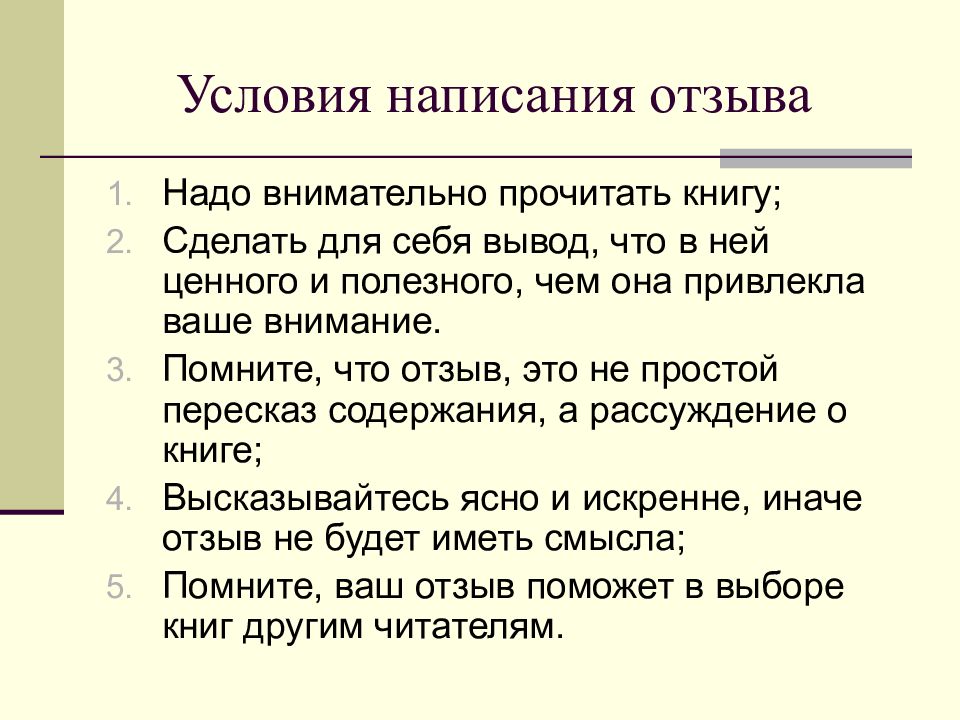 ВнимательноПривлекла, ценное, полезноеРассуждениеСмысл яркий, искреннийПоможет при выборе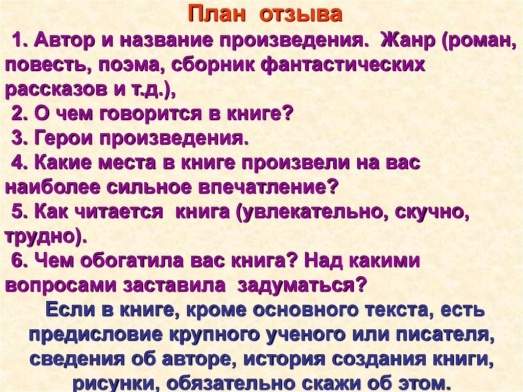 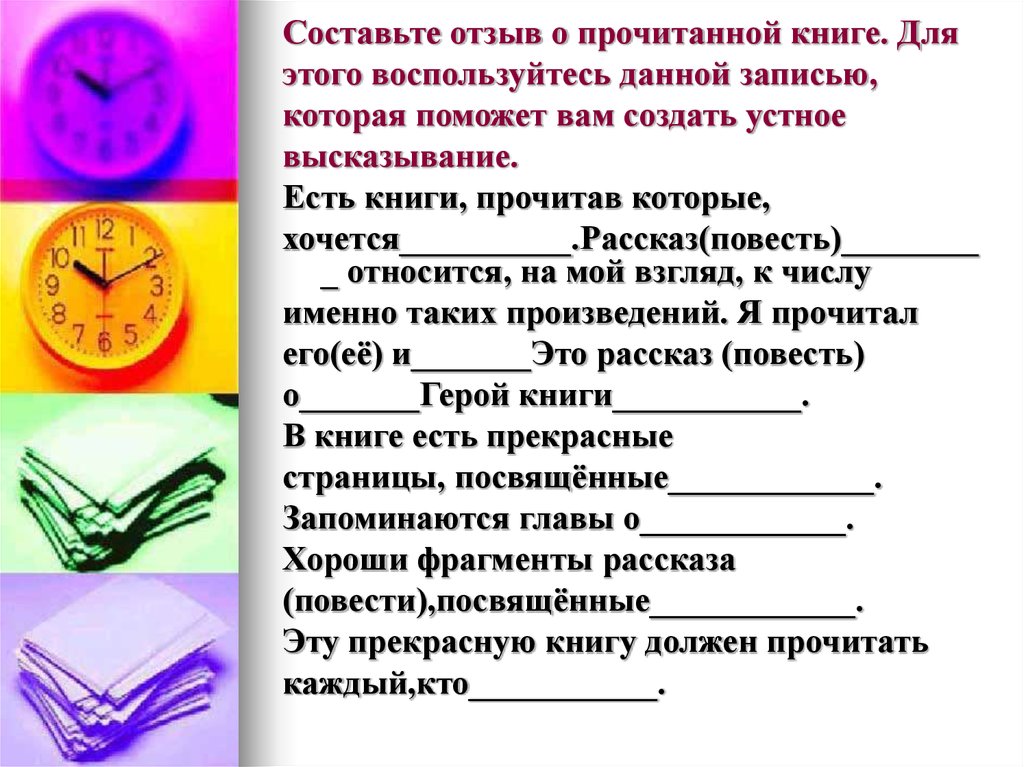 1 группа упр.310В первых двух случаях выражено оценочное мнение о рассказах школьников, но отсутствуют убедительные доводы. В третьем отзыве собственное мнение выражается с опорой на первичный текст, приводятся аргументы с иллюстрациями – примерами из текста рассказа. Это и является доводами. Отзыв — это оценочное устное или письменное высказывание. Отзыв должен быть корректным, вежливым, убедительным.2 группа упр.311В кратком изложении басни И.А. Крылова «Стрекоза и Муравей» есть положительные стороны: автор прочитал текст и запомнил его содержание. Здесь приводится цитата – это тоже хорошо. Мы советуем автору уделить больше внимания Муравью. Он не просто прогоняет Стрекозу зимой на улицу, а делает это с поучительно. Если об этом не сказать, то читатель неправильно оценит поступок Муравья. Автор показывает нам жестокого, бессердечного героя. И ещё отметим один недочёт: слово «спонсор» в тексте отзыва неуместно, оно не соответствует замыслу басни 19 века. 3 группа упр.312Сочинение ученика написано с опорой на текст басни, здесь есть цитата. Это убедительно. Но текст отзыва не соответствует теме. От автора сочинения требуется согласиться или не согласиться с основной мыслью басни И.А. Крылова. Для этого нужно верно определить идею произведения. Основная мысль определена неверно. Мы видим это в последнем предложении текста: «Труд важен только такой, который обеспечивает необходимое для жизни – еду». Автору рекомендуем ещё раз внимательно прочитать текст басни. ИА Крылов использует антитезу – противопоставление «труда» и «безделья», чтобы обратить внимание на отношение стрекозы к жизни.  Муравей работает, а стрекоза – нет. Мораль басни указывает именно на это.Устное высказывание (ответы на вопросы)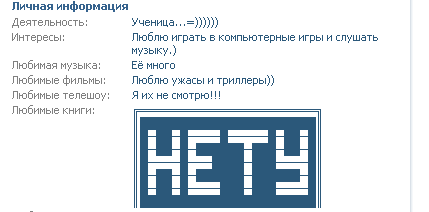 Чтение отрывка (подготовленный ученик или гости).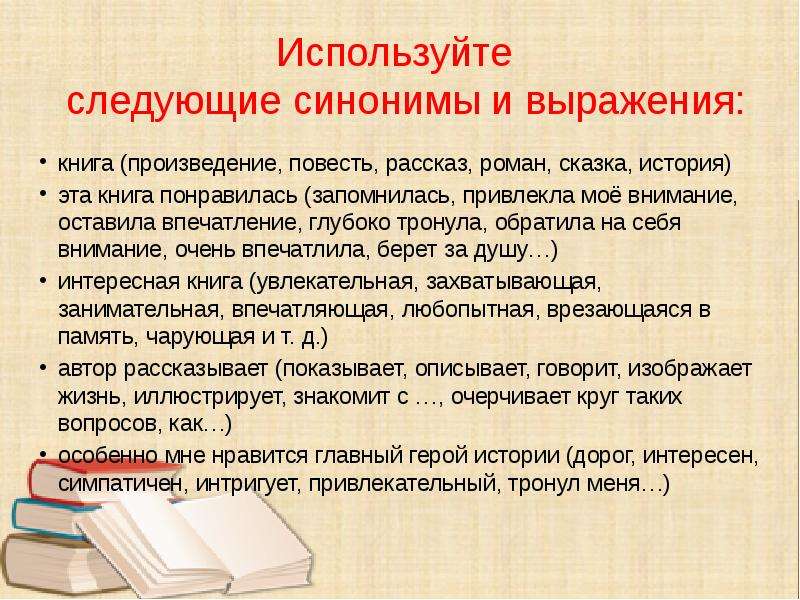 Регулятивные: планирование, прогнозированиеПознавательные: умение структурировать знания, осознанно строить речевые высказывания, моделирование, выбор работы: устно и письменноЛичностные: смыслообразование, работа с конструктором заданий Коммуникативные: умение слушать, слышать, давать правильные советы по выполненному заданию7.Итог занятия.Приём : «Для любознательных».  Вы согласны, что сегодня на занятии вы познакомились с многозначным словом - отзыв? Подберите к нему синоним. Дайте определение отзыва. 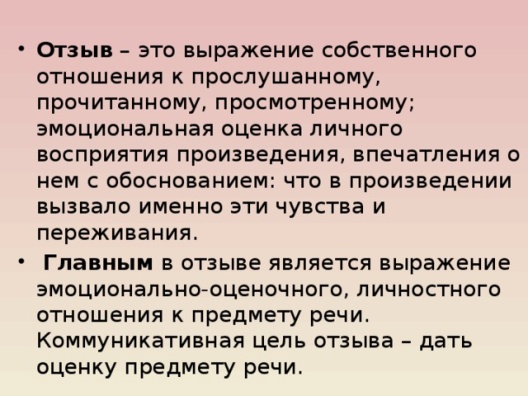 Личностные: личностное самоопределение, умение оценить свои знания, коммуникативные : умение слушать и слышать,  нравственно-этическое оценивание добрым словом регулятивные : оценка своей деятельности и деятельности коллектива на уроке 8.Домашнее задание. Приём «Разный уровень заданий»Приём: «Взрыв интеллекта».Отзыв о книге. Выставка книг (знакомство)Работа с учебником, просмотр материала.Упр.313, 314. Отзыв можно оформить в виде: буктрейлера;Сделать рекламу книги.Можно нарисовать постер.Можно оформить пост на страничке в ВК (других сетей)Личностные: умение работать с дневником, с учебным материалом9.Рефлексия. Вспомните определение «отзыв»,   напишите мини-отзыв сегодняшнего урока. Мы создадим книгу отзывов учеников 7 класса по теме сегодняшнего урока.Лирическая страничка.  Книга отзывов 7 класса  по теме урокаВ.Набоков. Книга.
Книга – учитель, книга - наставник.
Книга – близкий товарищ и друг.
Ум, как ручей, высыхает и старится,
Если выпустишь книгу из рук.
Книга – советчик, книга – разведчик,
Книга – активный борец и боец.
Книга - нетленная память и вечность,
Спутник планеты земли, наконец.
Книга не просто красивая мебель,
Не приложенье дубовых шкафов,
Книга – волшебник, умеющий небыль
В быль превращать и в основу основКоммуникативные: формирование коллективного мнения (ответы без повторений)10Для саморазвитияПриём «Особое задание»По желанию: участие в конкурсеЛичностные: самореализация знаний и их закрепление